Levi Nussbaum1869 – June 16, 1950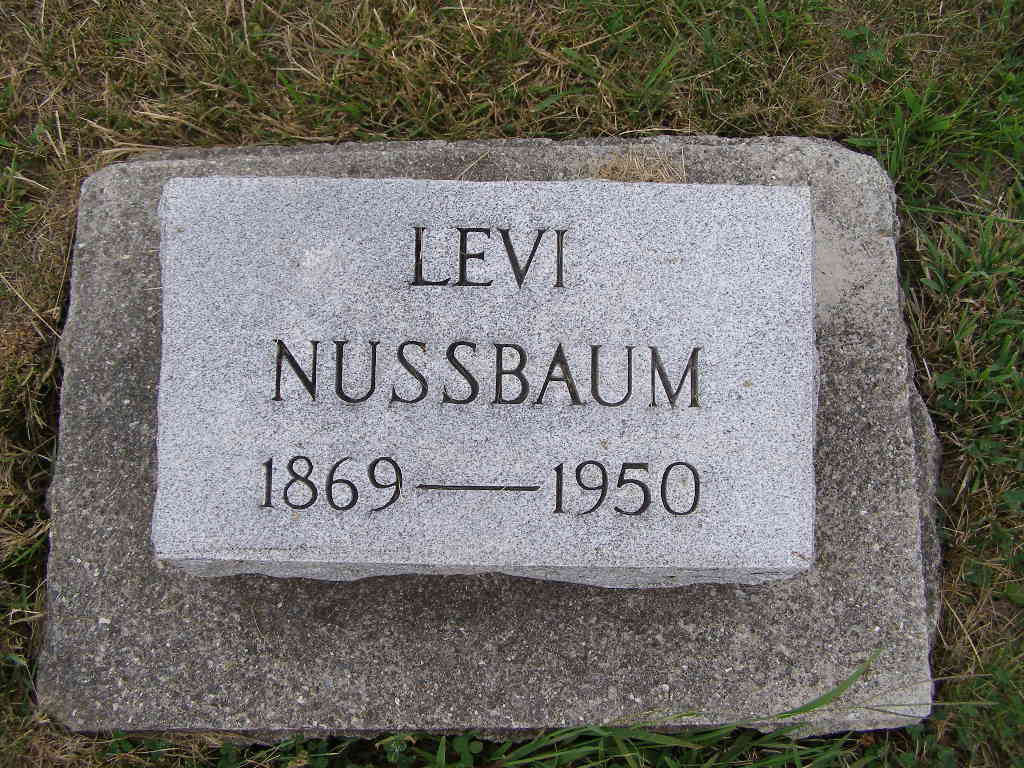 Photo by Shaunda BedwellLevi Nussbaum Dies At Berne   Levi Nussbaum, 81, a native of Berne community, passed away at 6:10 Friday morning at the Berne Nursing Home where he was a patient for the past six weeks.  Mr. Nussbaum had been bedfast for the past five years and was an invalid for a number of years prior to that time.  Mr. Nussbaum, who was a retired carpenter, died from gangrene poisoning.  In 1944 his left leg was amputated due to gangrene.  In the year 1891 he and his brother Peter went West and Mr. Nussbaum lived in Oregon and Idaho until 1944 when he was brought back to Berne due to his ill health.  While in the west he was interested in various types of work.  He was never married.   Early in life Mr. Nussbaum was baptized into the Mennonite faith, but in later years while living in the West, he had no church affiliations.   Survivors are two brothers, Samuel of Berne and John of San Diego, California, and a sister, Mrs. Sarah Wyss, of Berne.  The parents, three brothers and three sisters preceded him in death.   Funeral services were conducted at the First Mennonite church on Saturday afternoon at 3:00 o’clock with the pastor, Rev. Olin A Krehbiel, officiating.  Burial was in the M.R.E cemetery.  The Yager Mortuary was in charge of arrangements.Portland Commercial Review, Jay County, IndianaJune 19, 1950